13. Celler Jugendbuchwoche                                                           vom 23. bis 27. Mai 2016Sehr geehrte Leseförderinnen und Leseförderer,der Arbeitskreis Celler Jugendbuchwoche lädt Sie ein, an der 13. Celler Jugendbuchwoche teilzunehmen. Sie findet im nächsten Jahr vom 23. Mai (Mo) bis 27. Mai (Fr) 2016 statt.Wir haben Folgendes für Kinder und junge Leute vorbereitet:Im Mittelpunkt der Jugendbuchwoche stehen wieder die Autorenlesungen.Sie wollen sich eine Autorin oder einen Autor einladen?1.	Studieren Sie die mitgeschickten, von uns zur 13. Jugendbuchwoche aktualisierten Autorenporträts. Wir können alle aufgeführten 22 Autorinnen und Autoren empfehlen.	Zur Vorbereitung Ihrer Klassen können Sie das Lesebuch „Lesereien“ nutzen. Jede Schule hat 2010 einen Klassensatz erhalten. Dort finden Sie von fast allen Autorinnen und Autoren einen Text. 2.	Melden Sie Ihre Wunschlesungen bitte auf beiliegendem Formular bei uns an. 
Termin für die Anmeldung der Lesungen: ab sofort bis zum 15. Februar (Mo) 20163.	Damit eine wirkliche Begegnung der jungen Leute mit dem Autor oder der Autorin stattfinden kann, soll die Zuhörerschaft nicht größer als zwei Klassen sein. (So lautet auch unser Honorarvertrag.) 4.	Die Teilnehmer zahlen pro Lesung einen Beitrag von 140 €. Die Rechnung über diesen Betrag erhalten Sie nach Abschluss der Jugendbuchwoche vom Bödecker-Kreis e.V., mit dem wir zusammenarbeiten. (www.Boedecker-Kreis.de)5.	Und noch eine Bitte: Helfen Sie mit bei der Suche nach Sponsoren. Der Betrag von 140 € deckt weder das tatsächliche Honorar noch gar die Reisekosten für eine Autorenlesung. Im Durchschnitt liegen die Kosten um ca. 100 € höher. Diesen zusätzlichen Betrag müssen wir, der ehrenamtlich arbeitende Arbeitskreis Celler Jugendbuchwoche, durch Spendengeld aufbringen.	Einen Flyer für die Sponsorensuche fügen wir bei. Alle Sponsoren erscheinen namentlich in einem späteren Faltblatt mit dem Veranstaltungsprogramm, das vieltausendmal gedruckt wird.	Sollten Sie aber die für eine Lesung notwendigen 140 € in Ihren Klassen nicht ganz zusammen bekommen, versuchen wir zu helfen. Scheuen Sie sich nicht, uns anzusprechen.6.	Nach Eingang Ihrer Anmeldungen arbeiten wir einen differenzierten Lesungsplan für Stadt und Landkreis aus. Sie erhalten in der Woche nach den Osterferien Bescheid, ob und wann die von Ihnen gewünschten Lesungen realisiert werden können.  (Ansprechpartner für Lesungsfragen: Asholz-Meine@t-online.de			           Wir bieten Ihnen  während der Jugendbuchwoche wieder drei Projekte zum Mitmachen an:SchaufenstergestaltungenHaben Ihre Klassen Lust, in der Innenstadt Celle oder in Gemeinden im Landkreis ein Schaufenster
zu dekorieren mit Themen wie „Lieblingsbücher", „Bilder zu Büchern", „Mein liebster Leseplatz“?Wenn ja, melden Sie dies Interesse unserem Arbeitskreis, Ansprechpartnerin: Frau Marlis Wirth (E-Mail: elisabeth.wirth@gmx.de), und zwar bitte bis zum 15. Februar 2016 (Mo), dann wird für Sie ein Schaufenster gesucht.Neue Straße der GedichteWir laden Klassen, Kurse, AG-Gruppen ein, die Gedichte lieben und sie öffentlich am Mittwoch, dem 25. Mai, 14:00 Uhr bis 15:30 Uhr, in der Neuen Straße in Celle vortragen wollen. Anmeldungen – bis zum 15. Februar (Mo) – und Rückfragen bitte an Frau Elisabeth Buß (E-Mail: lehrerzimmer@altstaedter-schule.de). Wir freuen uns sehr auf jedes vorgetragene Gedicht, natürlich auch auf Slam Poetry.  - Kleine Podeste (Trittleiter, niedrige Turnkästen, Ruderboot für „John Maynard“ ...) müssten mitgeschleppt oder in den Geschäften in der Neuen Straße ausgeliehen werden, damit man gut sprechen kann, sieht und hört.SchriftkunstGestalte und erfinde deine eigene fantasievolle SchriftAbgabe der Kunst-Werke bis zum 01. Mai in der Stadtbibliothek Celle.Ansprechpartnerin: Sigrid Lenz (E-Mail: sigridlenz@icloud.com)------------------------Weitere Veranstaltungen während der 13. Jugendbuchwoche:•	Lese-Zelt und Bücherbus auf dem Arno-Schmidt-Platz, CelleDienstag, 24. Mai, 15:00 – 17:00 Uhr:6 Autorinnen und Autoren lesen im Lese-Zelt, Kinder-Programm im Bücherbus der KreisfahrbüchereiUnd hier schon ein Hinweis:Mit freundlichen Grüßen und besten Wünschen Für den Arbeitskreis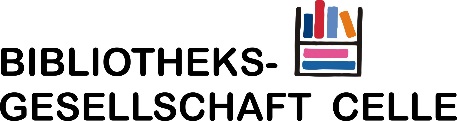 in der Bibliotheksgesellschaft Niedersachsen e.V.Stadtbibliothek Celle, Arno-Schmidt-Platz 1, 29221 Celle An die Schulen, Bibliothekenund Jugendeinrichtungender Stadt Celle und des Landkreises CelleArbeitskreis 
Celler Jugendbuchwochec/o StadtbibliothekArno-Schmidt-Platz 1, 29221 CelleTel. 05141/127417www.jugendbuchwoche.deinfo@jugendbuchwoche.de 20. November 2015Anlagen: AutorenporträtsAnmeldeformular für LesungenAnmeldeformular für Neue Straße der GedichteFlyer für die Sponsorensuche2  farbige Posterxxxxxxxxxxxxxxxxyyyyyyyyyyyyyyyyyyzzzzzzzzzzzzzzzzzzz